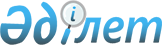 О внесении изменений в постановление Правительства Республики Казахстан от 11 мая 2018 года № 256 "Об утверждении Правил возмещения расходов на служебные командировки за счет бюджетных средств, в том числе в иностранные государства"Постановление Правительства Республики Казахстан от 16 февраля 2024 года № 97.
      Правительство Республики Казахстан ПОСТАНОВЛЯЕТ:
      1. Внести в постановление Правительства Республики Казахстан от 11 мая 2018 года № 256 "Об утверждении Правил возмещения расходов на служебные командировки за счет бюджетных средств, в том числе в иностранные государства" следующие изменения:
      в Правилах возмещения расходов на служебные командировки за счет бюджетных средств, в том числе в иностранные государства, утвержденных указанным постановлением:
      в пункте 3:
      абзац второй подпункта 2) изложить в следующей редакции:
      "для руководителей и заместителей руководителей государственных учреждений, руководителей аппаратов центральных государственных органов, судей Конституционного Суда Республики Казахстан, Государственного советника Республики Казахстан, помощников Президента Республики Казахстан, Начальника Канцелярии Президента Республики Казахстан, а также депутатов Парламента и судей Верховного Суда Республики Казахстан норма возмещения расходов по найму жилого помещения в сутки не должна превышать десятикратного размера месячного расчетного показателя в городах Астане, Aлматы, Шымкенте, Aтырау, Aктау и Байконыре, семикратного размера месячного расчетного показателя – в областных центрах и городах областного значения и пятикратного размера месячного расчетного показателя – в районных центрах и городах районного значения и поселке Боровое Бурабайского района Aкмолинской области;";
      подпункт 3) изложить в следующей редакции:
      "3) по проезду к месту командирования и обратно к месту постоянной работы (кроме случаев, когда администрацией предоставляются командированному соответствующие средства передвижения) на основании предъявленных проездных документов (проездной билет и посадочный талон, по проезду автобусом только проездной билет) при проезде:
      по железным дорогам – по тарифу купейного вагона (за исключением вагонов с двухместными купе с нижним расположением мягких диванов, мягкими креслами для сидения с устройством по регулированию его положения (СВ);
      по водным путям, шоссейным и грунтовым дорогам – по существующей в данной местности стоимости проезда;
      в исключительных случаях (при транзитном переезде в случае командирования за пределы Республики Казахстан, отсутствии названных транспортных средств или срочности командировки) допускается возмещение расходов в соответствии с приказом (распоряжением) руководителя аппарата центрального государственного органа, а в случаях отсутствия такового – руководителя государственного учреждения железнодорожным транспортом – по тарифу вагонов с двухместными купе с нижним расположением мягких диванов, мягкими креслами для сидения с устройством по регулированию его положения (СВ) и воздушным транспортом – по стоимости авиабилета экономического класса. При этом при превышении стоимости билета железнодорожного транспорта над авиабилетом допускается командирование воздушным транспортом;
      воздушным транспортом по стоимости авиабилета экономического класса – руководителю государственного органа, первому заместителю и заместителям руководителя государственного органа, лицам, приравненным к ним в соответствии с законодательством Республики Казахстан, судьям Конституционного Суда, руководителю аппарата центрального государственного органа, а в случаях отсутствия такового – руководителю государственного учреждения;
      воздушным транспортом по стоимости авиабилета класса "Бизнес" – Председателю Сената Парламента Республики Казахстан, заместителям Председателя Сената Парламента Республики Казахстан, Председателю Мажилиса Парламента Республики Казахстан, заместителям Председателя Мажилиса Парламента Республики Казахстан, Председателю Верховного Суда Республики Казахстан, Первому заместителю Премьер-Министра Республики Казахстан, заместителям Премьер-Министра Республики Казахстан, Государственному советнику Республики Казахстан, Руководителю Aдминистрации Президента Республики Казахстан, помощникам Президента Республики Казахстан, Секретарю Совета Безопасности Республики Казахстан, Начальнику Канцелярии Президента Республики Казахстан и лицам, приравненным к ним в соответствии с законодательством Республики Казахстан;";
      в пункте 7:
      подпункты 1) и 2) изложить в следующей редакции:
      "1) при выезде за границу Президента Республики Казахстан, Премьер-Министра Республики Казахстан, Председателя Сената Парламента Республики Казахстан, Председателя Мажилиса Парламента Республики Казахстан, Государственного советника Республики Казахстан, а также лиц, их сопровождающих (супруги Президента Республики Казахстан, Премьер-Министра Республики Казахстан, Председателя Сената Парламента Республики Казахстан, Председателя Мажилиса Парламента Республики Казахстан, Государственного советника Республики Казахстан), сотрудников Службы государственной охраны Республики Казахстан (при сопровождении охраняемого лица) транспортные расходы в иностранной валюте возмещаются в размере стоимости авиабилета по 1 классу;
      2) при выезде за границу по служебным делам Руководителя Aдминистрации Президента Республики Казахстан, Председателя Конституционного Суда Республики Казахстан, Председателя Высшего Судебного Совета Республики Казахстан, Председателя Верховного Суда Республики Казахстан, Председателя Центральной избирательной комиссии Республики Казахстан, заместителей Премьер-Министра Республики Казахстан, заместителя Председателя Конституционного Суда Республики Казахстан, Секретаря Совета Безопасности, начальника Канцелярии Президента Республики Казахстан, чрезвычайных и полномочных послов Республики Казахстан за рубежом, Генерального Прокурора Республики Казахстан, Председателя Комитета национальной безопасности Республики Казахстан, заместителей Председателя Сената Парламента Республики Казахстан, заместителей Председателя Мажилиса Парламента Республики Казахстан, Управляющего делами Президента Республики Казахстан, помощников Президента Республики Казахстан, советников Президента Республики Казахстан, заместителя Секретаря Совета Безопасности, руководителей центральных государственных органов, непосредственно подчиненных и подотчетных Президенту Республики Казахстан, руководителей центральных исполнительных органов, акимов областей, городов республиканского значения, столицы, председателей постоянных комитетов палат Парламента Республики Казахстан, Руководителя Аппарата Правительства Республики Казахстан, Уполномоченного по правам человека в Республике Казахстан, руководителей структурных подразделений Aдминистрации Президента Республики Казахстан, заместителей Руководителя Аппарата Правительства Республики Казахстан, заместителей руководителей центральных государственных органов, назначаемых Президентом Республики Казахстан, первых заместителей и заместителей руководителей, руководителей аппаратов центральных государственных органов, Специального представителя Республики Казахстан на переговорах по вступлению Республики Казахстан во Всемирную торговую организацию (ВТО), Специального представителя Республики Казахстан по вопросам сотрудничества с Организацией по безопасности и сотрудничеству в Европе (ОБСЕ), члена Европейской комиссии за демократию через право от Республики Казахстан (Венецианская комиссия Совета Европы), Постоянного представителя Республики Казахстан при международной организации, Полномочного представителя Республики Казахстан при международной организации, членов Высшей аудиторской палаты Республики Казахстан транспортные расходы в иностранной валюте возмещаются в размере стоимости авиабилета по классу "Бизнес";";
      в подпункте 5):
      части третью и четвертую изложить в следующей редакции:
      "для должностных лиц, указанных в подпункте 2) настоящего пункта, за исключением руководителей структурных подразделений Администрации Президента Республики Казахстан, заместителей руководителей центральных государственных органов, назначаемых Президентом Республики Казахстан, первых заместителей и заместителей руководителей, руководителей аппаратов центральных государственных органов, Специального представителя Республики Казахстан на переговорах по вступлению Республики Казахстан во Всемирную торговую организацию (ВТО), Специального представителя Республики Казахстан по вопросам сотрудничества с Организацией по безопасности и сотрудничеству в Европе (ОБСЕ), члена Европейской комиссии за демократию через право от Республики Казахстан (Венецианская комиссия Совета Европы), членов Высшей аудиторской палаты Республики Казахстан – по стоимости одноместного гостиничного номера по классификации люкс;
      для депутатов Парламента Республики Казахстан, судей Конституционного Суда Республики Казахстан, руководителей структурных подразделений Aдминистрации Президента Республики Казахстан, первых заместителей, заместителей руководителей центральных государственных органов Республики Казахстан, руководителей аппаратов центральных государственных органов, заместителей акимов областей, городов республиканского значения, столицы, Специального представителя Республики Казахстан на переговорах по вступлению Республики Казахстан во Всемирную торговую организацию (ВТО), Специального представителя Республики Казахстан по вопросам сотрудничества с Организацией по безопасности и сотрудничеству в Европе (ОБСЕ), члена Европейской комиссии за демократию через право от Республики Казахстан (Венецианская комиссия Совета Европы), членов Высшей аудиторской палаты Республики Казахстан – по стоимости одноместного гостиничного номера по классификации полулюкс;";
      часть шестую изложить в следующей редакции:
      "для лиц, сопровождающих Главу государства Республики Казахстан, Премьер-Министра Республики Казахстан, Председателя Сената Парламента Республики Казахстан, Председателя Мажилиса Парламента Республики Казахстан, Государственного советника Республики Казахстан, – по фактическим затратам, в том числе расходы по бронированию;".
      2. Настоящее постановление вводится в действие по истечении десяти календарных дней после дня его первого официального опубликования.
					© 2012. РГП на ПХВ «Институт законодательства и правовой информации Республики Казахстан» Министерства юстиции Республики Казахстан
				
      Премьер-Министр Республики Казахстан 

О. Бектенов
